Were you able to display C&I in other ways during these lessons?Could the teacher have done anything differently to promote C&I? Element of creativity How were you able to demonstrate this in lesson 1How were you able to demonstrate this in lesson 2How were you able to demonstrate this in lesson 3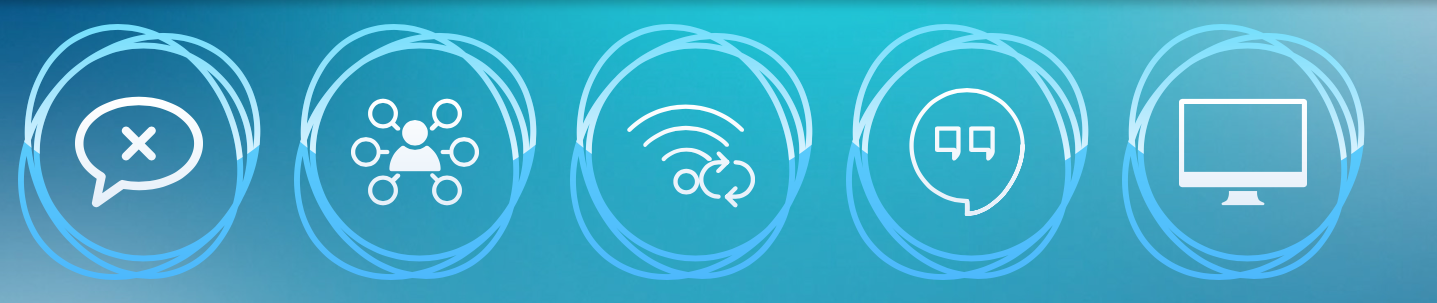 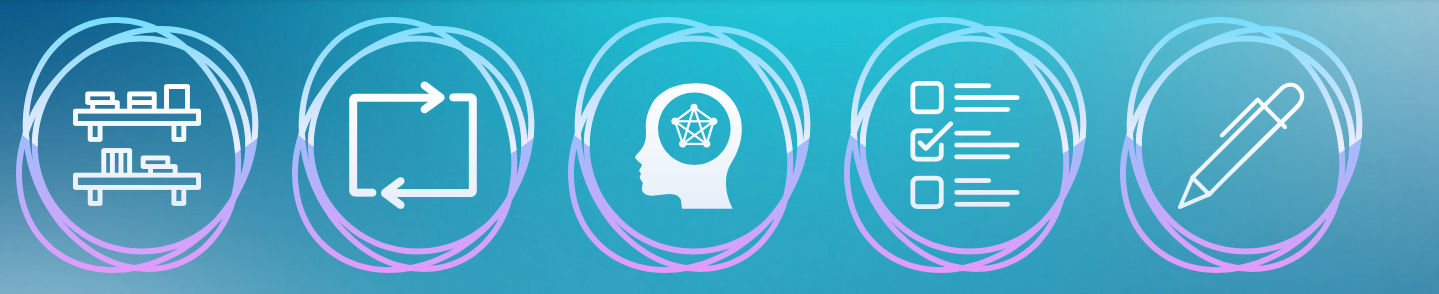 